СОЧИНСКИЙ ИНСТИТУТ (ФИЛИАЛ)федерального государственного автономного образовательного учреждениявысшего образования«РОССИЙСКИЙ УНИВЕРСИТЕТ ДРУЖБЫ НАРОДОВ»ЭКОНОМИЧЕСКИЙ ФАКУЛЬТЕТКАФЕДРА «ФИНАНСЫ И КРЕДИТ»ПРОГРАММАМЕЖДИСЦИПЛИНАРНОГО ЭКЗАМЕНАДЛЯ ПОСТУПЛЕНИЯ В МАГИСТРАТУРУ ПО НАПРАВЛЕНИЮ ПОДГОТОВКИ38.04.01 «ЭКОНОМИКА», НАПРАВЛЕННОСТЬ (ПРОФИЛЬ) «ФИНАНСОВАЯ ЭКОНОМИКА» г. Сочи 2020г.СОДЕРЖАНИЕ1. ОСНОВНЫЕ ПОЛОЖЕНИЯ ПРОГРАММЫ1.1. Цели и задачи программыЦелью проведения междисциплинарного экзамена является установление уровня подготовки поступающего в магистратуру к учебной и научной работе и соответствие его требованиям федерального государственного образовательного стандарта высшего образования по направлению 38.04.01 «Экономика».Для успешной сдачи междисциплинарного экзамена абитуриент должен продемонстрировать знание основ микро и макроэкономики, основ менеджмента, основ финансовых расчетов, основ устройства финансовой системы России и ведущих стран. Абитуриент должен уметь рассчитывать, интерпретировать показатели и принимать экономически обоснованные решения на основе показателей.В программе отражается теоретико-прикладной характер экзамена, форма экзамена (письменная форма), перечень разделов (тем, вопросов), отражающих основное содержание учебных дисциплин, выносимых на экзамен; источники учебной информации, рекомендуемые для подготовки к экзамену; критерии оценки результатов сдачи экзамена. Вступительный экзамен принимается государственной экзаменационной комиссией в соответствии с утвержденной программой, вопросы которой служат для установления соответствия содержания, уровня и качества подготовки поступающего в магистратуру требованиям образовательного стандарта, а также показателям качества образования, характеризующим уровень знаний студентов, полученным в процессе обучения и направленным на достижение задач образовательной программы. 1.2. Порядок проведения вступительного междисциплинарного экзамена Вступительный междисциплинарный экзамен по направлению подготовки 38.04.01 Экономика, направленность (профиль) «Финансовая экономика», проводится в письменной форме, имеет комплексный характер и охватывает широкий спектр фундаментальных вопросов, компетентностно-ориентированных задач, решение и анализ которых позволяет выявить уровень профессиональной подготовленности абитуриента.Междисциплинарный экзамен решает задачу выявления общей необходимой компетентности абитуриента в рамках требований образовательного стандарта и соответствующих образовательных программ данного направления.Экзаменационный билет состоит из 3 вопросов и его продолжительность составляет 3 часа. Оценка междисциплинарного экзамена проводится по 100-балльой шкале. При этом абитуриент, набравший менее 30 баллов, считается получившим оценку «неудовлетворительно». Получение абитуриентом не менее 30% баллов от общего количества баллов, является успешным прохождением процедуры междисциплинарного экзамена. Оценивание компетенций осуществляется в форме междисциплинарного экзамена.  Критерием оценки является правильность ответов на поставленные вопросы.Вопросы для подготовки к междисциплинарному экзамену1.Валютные системы и валютная политика Российской Федерации. 2.Государственные внебюджетные фонды: их формирование и направления расходования. 3.Доходы населения и их виды. 4.Заработная плата и ее экономическая природа. 5.Износ и амортизация основных фондов. 6.Инвестиции как экономическая категория. Активизация процесса инвестирования в условиях рыночной экономики. 7.Инвестиционные проекты и их классификация. Дисконтированный срок окупаемости инвестиционного проекта. Срок окупаемости инвестиционного проекта. 8.Инструменты и методы денежно-кредитной политики Центрального банка России 9.Инфляция: сущность, причины и последствия. 10.Классификация и функции налогов. Роль и место налогов в формировании валового внутреннего продукта. 11.Ликвидность банка: понятие, измерение, инструменты централизованного и децентрализованного управления. 12.Макроэкономика. Основные проблемы и цели 13. Международное движение капитала. 14.Модель потребительского поведения. Основные факторы, влияющие на покупательское поведение. Процесс принятие решения потребителем. 15. Налоговая политика государства и ее основные задачи. 16. Основные фонды предприятия (фирмы): понятие, классификация и их оценка 17.Понятие налоговой системы, классификация налогов и основы построения. Кривая Лаффера. 18.Прибыль как экономическая категория. Виды прибыли. 19.Производство как процесс создания экономических благ. Факторы производства. 20. Процент за кредит: виды, методы расчета. Порядок начисления и уплаты процентов по привлеченным (размещенным) средствам. 21.Рентабельность продукции, производства, капитала, продаж. Сфера применения и взаимосвязи 22. Совокупный спрос и предложение. 23. Способы и методы государственного регулирования экономики. 24.Структура современной банковской системы РФ. 25.Сущность и основные черты рыночного хозяйства. 26. Сущность и роль кредита в развитии экономики и его основные субъекты. 27.Сущность и функции денег. Денежная масса как объект государственного регулирования, денежные агрегаты. 28.Формы обеспечения возвратности кредита и подходы к их выбору. 29.Характеристика макроэкономических показателей. 30. Центральный банк России, его задачи, функции и операции. 31. Безработица и рынок труда. 32. Бизнес–план, его роль и назначение. Основные разделы.33. Государственные и муниципальные финансы, их экономическое содержание и роль в социально-экономическом развитии общества34. Индивидуальное предложение. Закон предложения. Влияние на предложение неценовых факторов. Эластичность предложения. 35. Индивидуальный спрос. Закон спроса. Неценовые факторы, влияющие на изменение спроса. Эластичность спроса.36. Международные финансово-кредитные организации и их функции 37. Методы управления персоналом 38. Мировая торговля товарами, услугами, знаниями 39. Мировое хозяйство: основные черты и этапы становления.40. Направления государственного регулирования экономики41. Оборотные средства предприятия (фирмы): их характеристика. Методы определения потребности в оборотных средствах. Показатели эффективности использования оборотных средств 42. Организационные структуры управления предприятием43. Полезность товара. Закон убывающей предельной полезности44. Понятие теневой экономики. Причины существования и функции теневой экономики. 45. Понятие экономического роста и показатели его измерения. Типы и факторы экономического роста.46. Производительность труда: определение и показатели.47. Себестоимость продукции. Классификация и состав затрат на производство и реализацию продукции. 48. Сегментирование рынка. Основные признаки сегментирования рынка. Определение емкости рынка. Множественная сегментация рынка. Выбор целевых сегментов.49. Современная концепция маркетинга. Цели, принципы, функции маркетинга. Маркетинговая среда, ее характеристики 50. Современные модели рыночной экономики 51. Содержание и функции государственного кредита52. Сущность и виды экономической безопасности53. Сущность и содержание понятия «менеджмент». Развитие теории и практики менеджмента.54. Сущность финансов как экономической категории. Функции финансов, их содержание и значение.55. Сущность, цели и задачи контроля как функции управления. Диапазон и направление контроля. Виды контроля. Процесс контроля. Пути повышения эффективности контроля56. Управление финансами. Субъекты и структура органов управления государственными финансами.57. Финансовая стратегия предприятия.58. Фирма как основная форма предпринимательской деятельности. Цикл жизни фирмы.59. Цикличность экономического развития. 60. Структура системы экономической безопасности страны, внутренние и внешние угрозы.Критерии оценки ответов на вопросы междисциплинарного экзамена1.3. Структура междисциплинарного экзаменаСодержание программы определяет общие требования к знаниям лиц с высшим образованием, поступающим в магистратуру по направлению 38.04.01 «Экономика», направленность (профиль) «Финансовая экономика».Магистерская программа 38.04.01 «Финансовая экономика» реализуется в целях подготовки квалифицированных руководителей и специалистов в финансовом секторе, наделенных  навыками системного видения экономических и финансовых проблем, умеющих адекватно оценить возможности развития различных институтов рынка, и принимать успешные решения в незаурядных ситуациях, владеющих современным финансовым подходом, а также теоретическими знаниями и практическими навыками, необходимыми для управления и принятия успешных решений в области финансовой экономики.Программа основана на реализации принципа специализированной подготовки, обеспечивающий усвоение знаний по дисциплинам в области оценки бизнеса и управления корпоративными финансами с учетом различных целей их прикладного применения: в инвестиционном консультировании, реструктуризации бизнеса и т.д. В основе магистерской программы - адаптация передового мирового опыта и учет современных тенденций и особенностей развития финансовой, инвестиционной, корпоративной и оценочной деятельности в России.Абитуриент, поступающий в магистратуру должен:1.Знать:-основы экономической теории, методику оценки состояния экономики и экономической политики государства;- основные этапы развития и структуру мировой экономической мысли;- методы построения и анализа основных статистических показателей;-методы регулирования международных торгово-экономических отношений,-международного ценообразования, основы внешнеэкономической деятельности;2. Уметь:-выявлять проблемы экономического характера при анализе конкретных ситуаций, предлагать способы их решения с учетом критериев социально-экономической эффективности, оценки рисков и возможных социально-экономических последствий;-рассчитывать на основе типовых методик и действующей нормативно-правовой базы экономические и социально-экономические показатели;- использовать источники экономической, социальной, управленческой информации;- анализировать и интерпретировать финансовую, бухгалтерскую и иную информацию, содержащуюся в отчетности предприятий различных форм собственности, организаций, ведомств и т.д. и использовать полученные сведения для принятия управленческих решений;- строить на основе описания ситуаций стандартные теоретические и эконометрические модели, анализировать и содержательно интерпретировать полученные результаты;- осуществлять технико-экономический и финансовый анализ деятельности предприятия.3. Владеть:- методологией экономического исследования;- современными методами сбора, обработки и анализа экономических и социальных данных;- современной методикой построения эконометрических моделей;- методами и приемами анализа экономических явлений и процессов с помощью стандартных теоретических и эконометрических моделей;- современными методиками расчета и анализа социально-экономических показателей, характеризующих экономические процессы и явления на микро- и макроуровне;- навыками составления бухгалтерского баланса, ведения счетов и составления отчётности;- методами анализа хозяйственной деятельности предприятий;- методами экономической оценки инвестиций;4.  Иметь представление:- об актуальных проблемах функционирования рыночной экономики и методах их решения;-об этапах развития экономики России, эволюции систем хозяйствования и управления;- о принципах изучения массовых явлений, об изменениях в социально-экономических процессах;- о системе показателей статистики национального богатства;- о структуре и особенностях рынков ценных бумаг;-о формах проявления экономических законов в сфере международного разделения труда и мировых рынках (товарных, услуг, капитала)2. ПРОГРАММА ВСТУПИТЕЛЬНОГО МЕЖДИСЦИПЛИНАРНОГО ЭКЗАМЕНА ДЛЯ ПОСТУПАЮЩИХ В МАГИСТРАТУРУ ПО ОСНОВНОЙ ПРОФЕССИОНАЛЬНОЙ ОБРАЗОВАТЕЛЬНОЙ ПРОГРАММЕ «ФИНАНСОВАЯ ЭКОНОМИКА».2.1. МикроэкономикаТема 1. Введение в экономическую теорию. Микроэкономика, как наукаМикроэкономика как часть экономической теории. Экономические агенты (рыночные и нерыночные). Экономические интересы, цели и средства их достижения. Экономические блага и их классификации. Полные и частичные взаимодополняемость и взаимозамещение благ. Факторы производства: труд (рабочая сила), земля, физический капитал, предпринимательские способности. Кругооборот ресурсов, благ и доходов. Альтернативные издержки (издержки отвергнутых возможностей). Сравнительное преимущество. Экономическая рациональность. Проблема выбора оптимального решения. Экономические ограничения: граница производственных возможностей. Компромисс между неограниченными потребностями людей и ограниченными экономическими ресурсами. Тема 2. Рынок как экономическая система. Спрос и предложениеСущность рынка. Закон спроса, закон предложения. Рыночное равновесие. Равновесная цена. Нарушение равновесия: дефицит и избыток товара. Излишки потребителя и производителя. Эластичность спроса и предложения. Показатели эластичности. Тема 3. Поведение потребителя в рыночной экономикеТеории поведения потребителя. Факторы, влияющие на потребительский выбор: полезность, редкость, цена и доход. Потребность и потребление. Полезность: общая и предельная. Закон убывающей предельной полезности. Эффект дохода и эффект замещения. Потребительские предпочтения. Максимизация полезности. Оптимум потребителя. Кривые безразличия. Бюджетные ограничения и бюджетная линия. Равновесие потребителя в условиях бюджетных ограничений. Тема 4. Поведение производителя в рыночной экономикеСущность фирмы. Теории поведения фирмы. Оптимум производителя. Производственная функция. Затраты и результаты. Общие, предельные и средние величины. Краткосрочный и долгосрочный периоды в экономическом анализе. Постоянные и переменные издержки. Бухгалтерские и экономические издержки. Валовая выручка (доход). Бухгалтерская, экономическая и нормальная прибыль. Общие, средние и предельные величины выручки, издержек и эффективности. Издержки производства в краткосрочном и долгосрочном периоде. Отдача от масштаба производства (снижающаяся, повышающаяся, неизменная).Тема 5. Несовершенство рыночного механизмаВнешние эффекты (экстерналии). Положительные и отрицательные внешние эффекты. Общественные блага и их особенности. Неполнота рынков. Асимметрия информации. Тема 6. Модели конкуренцииРынок совершенной конкуренции: равновесие в краткосрочном и долгосрочном периодах. Рыночные структуры несовершенной конкуренции: чистая монополия, монополистическая конкуренция, олигополия. Естественная монополия. Монопольная власть. Ценовая дискриминация. Максимизация прибыли фирмы на всех типах рынков.  Эффективность рыночных структур. Антимонопольная политика. Тема 7. Рынки факторов производстваОтличие рынков факторов производства от рынков товаров и услуг. Производный спрос на факторы производства. Принцип предельной производительности факторов производства. Равновесие рынков факторов производства. Рынок труда. Спрос и предложение на рынке труда. Заработная плата как цена использования рабочей силы на рынке труда. Рынок капиталов. Процент как цена использования денежного капитала. Рынок земли. Особенности предложения на рынке земли. Земельная рента как цена использования земли. 2.2.МакроэкономикаТема 1. Макроэкономика и ее проблемы. Модель кругооборота на уровне национальной экономикиМакроэкономика – раздел экономической теории, изучающий проблемы, общие для всей экономики. Предмет и методы макроэкономики. Необходимость агрегирования и совокупные экономические величины. Макроэкономические агенты: домохозяйства, фирмы, государство, иностранный сектор. Открытая и закрытая экономика. Макроэкономические рынки: понятие реального и финансового секторов, рынок труда. Макроэкономические модели. Модель кругооборота расходов и доходов. Основные макроэкономические тождества. Экзогенные и эндогенные переменные. Запасы и потоки. Утечки и инъекции. Тема 2. Система национальных счетов и ее показателиПонятие системы национальных счетов. Валовой национальный продукт и валовой внутренний продукт в системе национальных счетов. Конечная продукция и промежуточная продукция. Проблема двойного счета. Добавленная стоимость. Методы измерения ВНП (ВВП). Валовой национальный продукт, рассчитанный по расходам. Потребительские расходы и их структура. Инвестиционные расходы и их структура. Валовые и чистые инвестиции. Значение чистых инвестиций для расширенного воспроизводства. Государственные закупки товаров и услуг, их отличие от государственных расходов. Чистый экспорт. Размеры ВНП и уровень экономического благосостояния «Чистое экономическое благосостояние». Национальное богатство и его составляющие. Тема 3. Макроэкономическое равновесие: модель АD-АSМодель «совокупный спрос – совокупное предложение» как базовая модель макроэкономического равновесия. Совокупный спрос. Кривая совокупного спроса. Эффект реального богатства (эффект Пигу). Эффект процентной ставки (эффект Кейнса). Эффект импортных закупок (эффект Манделла - Флеминга). Совокупное предложение. Ценовые и неценовые факторы совокупного предложения. Классическая и кейнсианская модели вида кривой совокупного предложения. Совокупное предложение в краткосрочном, среднесрочном и долгосрочном периодах. Равновесие в модели «AD – AS». Равновесный уровень цен и равновесный реальный объем национального производства. Смещение кривой совокупного спроса и особенности равновесия на различных отрезках кривой совокупного предложения. Эффект Храповика. Тема 4. Макроэкономическое равновесие: кейнсианская модель «национальный доход – совокупные расходы»Кейнсианская модель общего равновесия. Ведущая роль эффективного спроса в модели равновесия и регулирующая роль в ней доходов. Основополагающее уравнение Кейнса. Компоненты совокупного спроса. Потребление и сбережения. Основной психологический закон Кейнса. Предельная склонность к потреблению. Средняя склонность к потреблению. Функция потребления. Предельная склонность к сбережению. Средняя склонность к сбережению. Функция сбережений. Графический анализ склонности к сбережению. Инвестиции и их виды. График инвестиций. Факторы, определяющие динамику инвестиций. Анализ нарушений кейнсианского макроэкономического равновесия. Колебания равновесного уровня выпуска вокруг экономического потенциала. Рецессионный и инфляционный разрывы. Инвестиционный мультипликатор. Парадокс бережливости. Тема 5. Экономический ростЭкономический рост как долгосрочная тенденция увеличения реального ВНП. Графическая интерпретация экономического роста: кривая реального ВНП, кривая производственных возможностей, кривая предложения в долгосрочном периоде. Теории экономического роста: концепция мультипликатора – акселератора, производственная функция, «человеческий капитал» как фактор экономического роста, неокейнсианская модель роста Харрода-Домара, неоклассическая модель Роста Солоу, «золотое правило накопления капитала» Фелпса. Тема 6. Циклическое развитие рыночной экономикиПонятие цикла. Цикличность развития экономики и причины, ее вызывающие. Фазы экономического цикла: кризис, депрессия, оживление, подъем. Типы экономических кризисов: циклические, промежуточные, отраслевые, структурные, частичные. Антициклическое регулирование. Условия циклической и нециклической динамики рыночной экономики. Тема 7. БезработицаЗанятость как экономическая категория. Модели занятости: классическая, марксистская и кейнсианская. Занятость и безработица. Неинституциональное население. Рабочая сила (экономически активное население). Занятые и безработные. Причины безработицы. Типы безработицы: фрикционная, структурная, циклическая. Показатели безработицы: уровень безработицы, продолжительность безработицы, число безработных на одну вакансию. Недостатки показателя «уровень безработицы»: частичная занятость; работники, потерявшие надежду на трудоустройство; ложная информация. Полная занятость. Естественный уровень безработицы. Тема 8. Роль государства в рыночной экономикеИстоки формирования экономической политики. Экономическая политика как научное понятие. Структурные элементы экономической политики: субъекты, цели, механизмы, направления. Функции государства. Система целей макроэкономического регулирования. Конфликты целей и методы их решения. Тема 9. Финансовая система и финансовая политика государстваФинансовая система: понятие, структура. Роль государственного бюджета в финансовой системе. Бюджетная система и ее уровни. Сущность налогов. Функции и принципы налогообложения. Классификация налогов: по методам взимания, по характеру изменения налоговых ставок, по назначению, по характеру объектов и субъектов налогообложения. Основные элементы налога. Кривая Лаффера. Финансовая политика как составная часть экономической политики государства. Механизм фискальной политики: изменение государственных закупок, изменение налогов. Бюджетные мультипликаторы. Тема 10. Теория денег. Денежный рынок. Денежно-кредитная система и денежно-кредитная политикаСущность денег. Возникновение денег как результат микроэкономических процессов. Смена форм стоимости: простая, развернутая, всеобщая и денежная. Функции денег: классический и неоклассический подходы. Денежное обращение и денежные системы, их типы и элементы. Денежный рынок. Активы и их ликвидность. Денежные агрегаты. Классическая и кейнсианская теория спроса на деньги. Факторы спроса на деньги. Номинальная и реальная ставка процента. Цель и средства денежно-кредитной политики. Механизм воздействия денежного предложения на национальный объем производства. Тема 11. ИнфляцияИнфляция как социально-экономические явления экономического роста. Понятие инфляции. Причины возникновения инфляции: инфляция спроса, инфляция предложения, инфляционные ожидания. Вилы инфляции: открытая и скрытая (подавленная), ожидаемая и неожиданная, сбалансированная и несбалансированная, умеренная, галопирующая и гиперинфляция. Показатели инфляции: индекс потребительских цен, темп инфляции, количество лет, необходимых для удвоения темпов инфляции. Тема 12. Рынок ценных бумагЦенные бумаги и их классификация. Роль ценных бумаг в рыночной экономике. Возникновение и развитие рынка ценных бумаг (фондового рынка). Главные лица на рынке ценных бумаг. Рынок ценных бумаг и его взаимосвязь с рынком капиталов и финансовым рынком. Основные направления государственного регулирования рынка ценных бумаг. Хеджирование как форма страхования рисков на рынке ценных бумаг. Тема 13. Социальная роль рынка и государстваПричины неравенства доходов в рыночной экономике: индивидуальные различия людей, случайные факторы, дискриминационные факторы, монополизм собственности. Объективная неизбежность неравенства и противоречивость его оценок. Государственная политика регулирования доходов. Тема 14. Теоретические основы международной экономикиМировой рынок и мировое хозяйство. Понятие и тенденции международного разделения труда. Абсолютные и сравнительные преимущества международной специализации и торговли. Уровень участия страны в международном разделении труда: пример России. Мировая торговля. Торговый и платежный баланс. Методы государственного регулирования платежного баланса. Тенденции в динамике и структуре платежного баланса России. 2.3.Анализ хозяйственной деятельностиТема 1. Экономический анализ в теории и практике управленияЭкономический анализ как наука. Понятие экономического анализа, направления его использования. Роль анализа хозяйственной деятельности в разработке и принятии управленческих решений, его место в процессе управления. Определение предмета и объекта экономического анализа и его субъекты. Задачи и содержание. Требования, предъявляемые к анализу хозяйственной деятельности. Классификация видов экономического анализа. Основные этапы и организация аналитической работы на предприятии. Характеристика системы экономической информации. Виды информации, используемые в экономическом анализе.Тема 2. Метод и методика анализа хозяйственной деятельностиОбщее понятие метода любой науки. Принципы научного познания реальной действительности, определяющие метод экономического анализа. Определение метода экономического анализа. Характерные особенности метода анализа хозяйственной деятельности. Понятие методики экономического анализа, ее особенности и взаимосвязь с методом. Классификация методов и приемов экономического анализа. Разработка и использование системы аналитических показателей, их классификация. Тема 3. Анализ финансового состояния предприятияГоризонтальный анализ баланса. Вертикальный анализ баланса. Сравнительный аналитический баланс. Методика расчета и анализ показателей финансовой устойчивости. Анализ платежеспособности предприятия и ликвидности его баланса. Анализ эффективности использования оборотного капитала предприятия, пути ускорения оборачиваемости. Анализ и управление дебиторской и кредиторской задолженностью. Расчет показателей динамики, структуры, оборачиваемости и качества дебиторской и кредиторской задолженности. Методики оценки и анализа вероятности банкротства организации Тема 4. Анализ финансовых результатов деятельности предприятияСодержание прибыли и ее функции. Виды прибыли в рыночной экономике и методы её анализа. Анализ уровня, динамики и структуры финансовых результатов. Анализ формирования общей бухгалтерской прибыли в разрезе доходов и расходов ее составляющих. Факторный анализ прибыли от реализации продукции. Анализ показателей рентабельности предприятия. Факторный анализ рентабельности организации Определение резервов роста прибыли и рентабельности предприятия. Тема 5. Анализ и управление объемами производства и продаж продукцииПоказатели результатов деятельности предприятия: валовая продукция, товарная продукция, реализованная продукция. Методика их расчета и экономический анализ. Анализ динамики и выполнения плана производства и реализации продукции с учетом выполнения обязательств по поставкам в соответствии с заключенными договорами. Анализ выполнения плана по номенклатуре и ассортименту выпускаемой продукции в натуральном и стоимостном выражении. Анализ равномерности производства в течение года и анализ ритмичности производства. Анализ качества продукции. Система показателей, характеризующих качество продукции. Управление повышением качества продукции. Оценка конкурентоспособности продукции, направления её повышения. Тема 6. Анализ состояния и использования производственных ресурсов предприятияЗадачи анализа основных фондов и источники информации. Анализ состава, динамики и структуры основных фондов. Анализ наличия, состояния и движения производственного оборудования. Показатели эффективности использования основных производственных фондов, их расчет и анализ. Задачи анализа материальных ресурсов и источники информации. Анализ структуры и динамики материальных затрат. Методика расчета и анализ нормирования запасов товарно-материальных ценностей и исследование расходования материалов в производстве. Управление запасами материалов. Тема 7. Анализ и управление затратами на производство и реализацию продукции (работ, услуг)Направления и задачи анализа, источники информации. Система показателей и классификация затрат. Порядок формирования затрат на производство и реализацию продукции. Анализ состава и структуры затрат.  Особенности анализа затрат по статьям калькуляции. Анализ затрат на 1 рубль товарной продукции. Особенности анализа переменных и постоянных затрат. Оптимизация затрат, объемов продаж и финансовых результатов  2.4.Банковское делоТема 1. Принципы организации и структура банковской системы Российской ФедерацииЗаконодательные основы банковской системы Российской Федерации. Центральный банк Российской Федерации (Банк России) как ключевое звено банковской системы. Организационные принципы банковской системы Российской Федерации. Тема 2. Особенности, функции и принципы работы коммерческого банкаЦели и принципы деятельности коммерческих банков. Функции коммерческих банков. Основные отличия коммерческих банков от других типов финансовых посредников Тема 3. Государственная регистрация и ликвидация кредитных организацийОрганизационно-правовые формы банков. Порядок государственной регистрации кредитной организации и выдачи лицензии на осуществление банковских операций. Процедура ликвидации кредитных организаций Тема 4. Организационная структура управления коммерческим банкомБанковская организационная структура. Органы управления банком, их обязанности и компетенции. Влияние организационной структуры на надежность и устойчивость банка. Корпоративное управление в банке. Тема 5. Банковские операции и сделкиОсновные банковские операции. Сделки, осуществляемые коммерческими банками. Банковские продукты. Активные и пассивные операции коммерческого банка. Тема 6. Пассивы и формы привлечения ресурсов коммерческого банкаСобственный капитал банка как основа его деятельности. Основные способы привлечения ресурсов. Источники привлеченных средств. Управление пассивами в системе управления финансовыми рисками. Тема 7. Кредитные операции и активы коммерческого банкаСущность и классификация активов коммерческого банка. Характеристика активов коммерческого банка с точки зрения ликвидности. Активные банковские операции. Управление банковскими активами в системе управления финансовыми рисками. Основные принципы кредитования. Значение кредитного договора. Тема 8. Инвестиционные и другие операции коммерческих банков на рынке ценных бумагРоль и деятельность банков на рынке ценных бумаг. Посредничество банков при выпуске и обращении ценных бумаг. Управление портфелями ценных бумаг. Организация кредитования инвестиций. Тема 9. Банковское регулирование и надзор в Российской ФедерацииЦели банковского регулирования и надзора в Российской Федерации. Основные направления деятельности Банка России в области банковского регулирования и надзора. Правовая основа банковского регулирования и надзора в Российской Федерации 2.5.Бюджетная система российской федерацииТема 1. Бюджетная политика в Российской ФедерацииСущность и взаимосвязь финансов и бюджета. Формирование бюджетной политики в Российской Федерации Тема 2. Структура и принципы построения бюджетной системы Российской ФедерацииУровни бюджетной системы в Российской Федерации. Принципы построения бюджетной системы Российской Федерации Тема 3. Межбюджетные отношения в Российской ФедерацииПроблемы межбюджетного регулирования. Формы межбюджетных трансфертов в Российской Федерации. Управление региональными и муниципальными финансами Тема 4. Бюджетная стратегия и планирование бюджетовСущность бюджетной стратегии и планирования. Реализация бюджетной стратегии в Российской Федерации Тема 5. Бюджетная классификация доходов и расходов бюджетов. Структура бюджетной классификацииПонятие статистики государственных финансов. Понятие и структура бюджетной классификации Российской Федерации. Классификация доходов бюджетов. Классификация расходов бюджетов. Классификация источников финансирования дефицитов бюджетов Тема 6. Динамика и структура доходов и расходов федерального бюджетаНалоговые и неналоговые доходы федерального бюджета. Разграничение расходных полномочий между уровнями бюджетной системы Российской Федерации. Разграничение доходов между уровнями бюджетной системы Российской Федерации. Расходные обязательства Российской Федерации. Тема 7. Доходы и расходы бюджетов субъектов Российской ФедерацииДоходы бюджетов субъектов Российской Федерации и источники их формирования. Расходные обязательства субъектов Российской Федерации и их финансирование. Тема 8. Бюджетный процесс в Российской ФедерацииПонятие бюджетного процесса, состав и полномочия его участников. Процедура составления проектов бюджетов. Рассмотрение и утверждение бюджетов. Исполнение бюджетов. Тема 9. Государственный долг Российской ФедерацииВнутренний государственный долг Российской Федерации. Внешний государственный долг Российской Федерации. Тема 10. Система государственного финансового контроля. Контроль налоговых доходов бюджетовПонятие и принципы государственного финансового контроля. Формы и методы проведения государственного финансового контроля. Задачи и функции органов государственного финансового контроля. Администрирование налоговых доходов бюджетов. Нарушения бюджетного законодательства Российской Федерации и бюджетные меры принуждения. 2.6.СтрахованиеТема 1. Основные понятия и термины в страховании.Страховая терминология. Понятие и термины, отражающие наиболее общие условия страхования. Содержание понятия «страховая защита». Страховой интерес. Страховщик и страхователь. «Перестрахование». Объекты и предметы страхования. Значение понятия «страховая ответственность». Термины, связанные с процессом формирования страхового фонда. Термины, связанные с расходованием страхового фонда. Основные международные страховые термины. Страховое свидетельство (страховой полис) и его содержание. Страховая сумма и страховой тариф, срок страхования. Понятие «страховой риск». Содержание понятий «страховой случай», «страховой ущерб», «страховое возмещение», «страховое сторно», «страховая рента». Тема 2. Правовые основы страхования.Юридические основы страховых отношений. Нормы Гражданского кодекса Российской Федерации, регулирующие вопросы страхования и страховой деятельности на территории России. Ведомственные акты и нормативные документы страхового надзора. Закон РФ «Об организации страхового дела в Российской Федерации». Основной понятийный аппарат страхования. Договор страхования. Государственное регулирование страховой деятельности. Условия лицензирования страховой деятельности. Обязательное и добровольное страхование. Тема 3. Система страхования.Этапы и пути преобразования системы государственного страхования. Создание государственной страховой компании Росгосстрах. Основные принципы организации государственного страхования в России. Порядок создания и организация деятельности акционерных страховых обществ. Образование уставного капитала страховых акционерных обществ. Основы классификации страхования. Обязательное и добровольное страхование. Противопожарное страхование. Медицинское страхование. Социальное страхование. Тема 4. Организация страхового дела.Общая характеристика страхового рынка. Страховые компании как часть экономической системы. Государственный страховой надзор. Лицензирование и налогообложение страховой деятельности. Основные условия страхования: страховая ответственность, страховая оценка, страховая сумма, принципы возмещения ущерба. Ставки страховых платежей, методы их исчисления. Заключение и прекращение договора страхования. Тема 5. Экономика и финансы страховых организаций.Понятие финансовой устойчивости страховщиков. Доходы, расходы и прибыль страховщика. Страховые резервы, их виды. Обеспечение платежеспособности страховой компании. Экономическая работа в страховой компании. Предупредительные мероприятия и их финансирование страховой компанией. Необходимость проведения инвестиционной деятельности. Принципы инвестирования временно свободных средств страховщика. Формирование финансовых показателей страховщика. Андеррайтинг в страховой организации и его роль. Тема 6. Риски в страховании.Понятие риска в страховании. Классификация производственных аварий, стихийных бедствий и катастроф для целей страхования. Виды рисков и их оценка. Анализ факторов, связанных с возникновением рисков. Основы теории управления рисками. Общая характеристика основных методов нейтрализации рисков. Тема 7. Виды страхования.Виды имущественного страхования. Субъекты имущественного страхования. Имущественное страхование (морское, авиационное, грузов, другое имущество юридических и физических лиц, технических рисков, строительно-монтажных рисков, имущественных интересов банков, предпринимательских рисков). Страхование средств наземного транспорта. Страхование внешнеторговой деятельности. Жилищное страхование. Перспективы развития имущественного страхования. Виды, содержание и формы страхования ответственности. Страхование ответственности. Страхование гражданской ответственности владельцев средств транспорта. Страхование профессиональной ответственности. Страхование ответственности перевозчиков. Страхование ответственности предприятий - источников повышенной опасности. Личное страхование. Характеристика основных подотраслей и видов личного страхования. Личное страхование как фактор социальной стабильности общества. Страхование жизни. Страхование от несчастных случаев и болезней. Медицинское страхование. Пенсионное страхование. Тема 8. Основы актуарных расчетов.Риски в страховании. Сущность и задачи актуарных расчетов. Тарифная ставка. Показатели страховой статистики. Виды страховых премий. Тема 9. Основные отрасли страхования.Имущественное страхование. Страхование имущества промышленных предприятий, учреждений и организаций. Страхование имущества граждан. Личное страхование. Договор страхования жизни. Страхование от несчастных случаев. Понятие страхования ответственности. Основы перестрахования. Тема 10. Состояние и перспективы развития страхового рынка в России.Страховой рынок России. Страховая услуга. Продавцы и покупатели страховых услуг. Страховые посредники. Современное состояние страхового рынка России. Деятельность иностранных страховщиков на страховом рынке РФ. Тенденции и перспективы развития страхового рынка России. Тема 11. Страхование за рубежом.Мировое страховое хозяйство. Тенденции и перспективы его развития. Проблемы взаимодействия российских и иностранных страховщиков. Правовые основы и особенности организации страховой деятельности за рубежом. Организация страхового дела за рубежом в соответствии с требованиями Всемирной торговой организации. Обзор страхования в зарубежных странах. Страховой рынок США. Страховой рынок Великобритании. Особенности страхового рынка Германии. Проблемы проникновения зарубежных страховых компаний на российский рынок страховых услуг. 2.7.Рынок ценных бумагТема 1. Рынок ценных бумаг как альтернативный источник финансирования.Фондовый рынок как сегмент финансового рынка. Рыночная экономика представляет собой совокупность различных рынков. Одним из них является финансовый рынок. Финансовый рынок - это рынок, который опосредует распределение денежных средств между участниками экономических отношений. Главным образом на финансовом рынке изыскиваются средства для развития сферы производства и услуг. Одним из сегментов финансового рынка выступает рынок ценных бумаг (РЦБ) или фондовый рынок. Рынок ценных бумаг как альтернативный источник финансирования экономики. Цель, задачи и функции рынка ценных бумаг. Тема 2. Регулирование рынка ценных бумаг в РФ.Теоретические основы регулирования рынка ценных бумаг в Российской Федерации и его субъекты. Внутреннее и внешнее регулирование. Регулирование деятельности участников рынка может быть внешним и внутренним. Внутреннее регулирование — это подчиненность деятельности данной организации ее собственным нормативным документам: уставу, правилам и другим внутренним нормативным документам, определяющим деятельность этой организации в целом, ее подразделений и работников. Цели регулирования рынка ценных бумаг. Тема 3. Структура рынка ценных бумаг и его участники.Основная структура рынка ценных бумаг. Цели, задачи и особенности первичного рынка ценных бумаг. Основные операции первичного рынка ценных бумаг. Эмиссия ценных бумаг. Особенности вторичного рынка ценных бумаг. Задачами развития вторичного рынка ценных бумаг в России. Участники рынка ценных бумаг: государственная, профессиональная, частная деятельность, инфраструктура рынка ценных бумаг. Брокерская деятельность на рынке ценных бумаг по договору поручения и договору комиссии. Дилерская деятельность. Инфраструктура рынка ценных бумаг. Тема 4. Фондовая биржа и механизм ее функционирования.Эволюция фондовой биржи. Главные фондовые биржи мира и России. Сущность, цели и задачи биржевой деятельности. Организационно-управленческая структура фондовой биржи. Правовой статус фондовой биржи. Члены фондовой биржи, их права и обязанности. Порядок допуска ценных бумаг к биржевой торговле, процедура листинга. Правила проведения торгов и заключения сделок. Этика на фондовой бирже. Биржевая информация. Биржевые индексы, их назначение и характеристика. Биржевые спекуляции. Биржевой риск и способы его страхования. Тема 5. Виды и характеристика основных ценных бумаг.Виды ценных бумаг, обращающиеся на территории РФ в соответствии с Гражданским кодексом РФ. Свойства ценных бумаг. Классификация ценных бумаг. Долевые и долговые ценные бумаги, различный статус их владельцев. Акции, их виды и инвестиционные свойства. Понятие размещенных и объявленных акций. Обыкновенные и привилегированные акции общества. Кумулятивные и конвертируемые акции, их особенности. Уставный капитал общества, капитализация. Доход по акциям: прирост курсовой стоимости и дивиденды, источники и порядок выплаты. Ограничения на выплату дивидендов. Облигации и их виды. Тема 6. Общая характеристика рынка производных финансовых инструментов.Особенности и основные различия сотовых и срочных рынков. Общая характеристика форвардного контракта. Понятие срочного контракта. Функции срочного рынка. Определение термина «хеджер». Общая характеристика фьючерсного контракта. Организация фьючерсной торговли. Фьючерсные стратегии. Хеджирование фьючерсными контрактами. Категории опционов. Премия. Тема 7. Математические основы расчета эффективности операций с ценными бумагами.Факторы, влияющие на доходность операций с ценными бумагами. Учет макроэкономических факторов при расчете эффективности вложений в ценные бумаги. Финансовые расчеты на основе простых и сложных процентов при определении доходности ценных бумаг. Индекс инфляции. Показатели инвестиционного качества долговых ценных бумаг. Расчет эффективности вложений в государственные ценные бумаги. Стоимость облигаций первого размещения. Изменение доходности долговых ценных бумаг во времени. Зависимость стоимости долговой ценной бумаги от изменения величины доходности. Тема 8. Теория портфельного инвестирования.Портфели ценных бумаг, их типы. Инвестиционная деятельность на рынке ценных бумаг. Принципы инвестирования в ценные бумаги. Анализ инвестиционных рисков. Этапы формирования портфеля ценных бумаг. Стратегическое управление инвестированием. Модели эффективного рынка. Теория Г. Марковица. Риск - доходность. Ожидаемая доходность. Расчет дисперсии, ковариации и корреляции ценных бумаг в портфеле. Тема 9. Фундаментальный анализ рынка ценных бумаг.Сущность фундаментального анализа. Анализ уровней фундаментального анализа. Влияние макроэкономических показателей на принятие инвестиционного решения. Расчет финансовых коэффициентов деятельности компаний-эмитентов. Выбор портфеля на основе фундаментального анализа. Выбор торговой стратегии на основе фундаментального анализа. Торговля слухами. Классификация индикаторов основанных на фундаментальном анализе. Модель случайных гипотез. Поведенческие финансы. Расчет финансовых показателей компании и мультипликаторов, в целях фундаментального анализа. Тема 10. Технический анализ рынка ценных бумаг.Сущность и принципы технического анализа. Преимущества технического анализа. Теория технического анализа: Ч. Доу – основоположник теории, У.Ганн – первый разработчик комбинаций алгебраических и геометрических принципов технического анализа, Б.Вильямс, Дж. Лейн – стохастическая методика, Р. Эллиот – волновая теория. 2.8.Деньги, кредит, банкиТема 1. Деньги и их роль в экономикеСущность и функции денег. Эволюция форм денег и денежных систем. Международные и региональные деньги. Современная денежная система. Подходы к измерению денежной массы. Тема 2. Денежно-кредитная политика и ее роль в стабилизации экономикиМодель кругооборота продуктов и доходов. Равновесие на отдельных видах рынков в классической и кейнсианской моделях. Цели и инструменты денежно-кредитной политики. Общее макроэкономическое равновесие в классической и кейнсианской моделях. Причины и формы проявления инфляции Тема 3. Денежная система Российской ФедерацииДенежная система России в процессе исторического развития. Современная денежная система Российской Федерации Тема 4. Платежная система Российской ФедерацииПонятие платежной системы и ее структура. Формы безналичных расчетов во внутреннем обороте. Формы международных расчетов Тема 5. Сущность и формы кредитаНеобходимость и сущность кредита. Рынок ссудных капиталов. Формирование и развитие финансового рынка. Формы и виды кредита. Спрос и предложение кредита. Ссудный процент Тема 6. Кредитная системаФинансовое посредничество и финансовые посредники. Понятие, сущность и структура современной кредитной системы. Некоммерческие кредитные организации. Специализированные кредитные организации небанковского типа. Современная кредитная система Российской Федерации. Тема 7. Функции банков и их роль в современной экономикеВозникновение и развитие банков. Функции банков как особых финансовых посредников. Модели банковских систем. Виды банков Тема 8. Центральные банки и Банк РоссииСтановление центральных банков и развитие их функций. Инструменты и методы денежно-кредитного регулирования, используемые центральными банками. Цели деятельности и функции Центрального банка Российской Федерации. Денежно-кредитная политика Российской Федерации. Центральный банк Российской Федерации как орган банковского регулирования и надзора. Тема 9. Банковская система Российской ФедерацииПринципы построения и структура современной банковской системы. Виды банков и организационно-экономические основы их функционирования. Тенденции развития банковской системы Российской Федерации Тема 10. Банковские операции и сделкиВиды банковских операций. Расчетно-кассовые операции банков. Операции по формированию банковских ресурсов. Кредитные операции банков. Операции банков с ценными бумагами. Операции банков в иностранной валюте. 2.9.Корпоративные финансыТема 1. Экономическое содержание и назначение корпоративных финансовФинансы как стоимостная категория. Принципы организации корпоративных финансов. Основные теории корпоративных финансов. Финансовые ресурсы корпорации. Корпоративная финансовая политика. Тема 2. Доходы, расходы и прибыль корпорацииКлассификация и систематизация доходов. Планирование и прогнозирование выручки от реализации продукции. Содержание и классификация расходов и издержек. Системы управления прибылью корпорации. Использование чистой прибыли корпорации. Тема 3. Стоимость капитала корпорации и управление ее структуройОсновные принципы формирования капитала. Концепция стоимости капитала корпорации. Финансовая структура капитала. Модели оценки оптимальной структуры капитала Тема 4. Формирование капитала и политика привлечения средствСостав заемного и привлеченного капитала корпорации и оценка стоимости привлечения. Формирование капитала путем эмиссии корпоративных облигаций. Эффект финансового левериджа Тема 5. Управление денежными потоками в корпорации.Основные понятия, характеризующие денежные потоки. Классификация денежных потоков. Методы анализа денежных потоков. Прогнозирование денежных потоков и формирование платежного баланса корпорации. Тема 6. Корпорации и финансовый рынокНазначение и функции финансового рынка в мобилизации и распределении капитала корпораций. Роль корпораций на финансовом рынке. Курсовая стоимость корпоративных ценных бумаг и факторы, ее определяющие Тема 7. Управление портфелем корпоративных ценных бумагФинансовые инвестиции корпораций. Концептуальные подходы к формированию фондового портфеля корпорации. Оценка доходности портфеля корпоративных ценных бумаг. Риски портфельных инвестиций и способы их минимизации Тема 8. Финансовое планирование и контроль в корпорацияхСодержание и задачи финансового планирования. Принципы финансового планирования. Методы финансового планирования. Организация корпоративного финансового контроля. Финансовая безопасность корпораций. 2.10.МаркетингТема 1. Понятие и развитие маркетингаПонятие и сущность маркетинга, его цели, принципы и функции. Классическое и современное понятие маркетинга. Возникновение и развитие маркетинга. Появление маркетинга в России. Концепции маркетинга и этапы их развития. Исходные идеи маркетинга: нужда, потребности, товар, рынок. Маркетинговая среда организации: внутренняя и внешняя, их понятия и методы образования. Теория мотивации и иерархия потребностей по А. Маслоу. Типы маркетинга в зависимости от состояния спроса. Виды маркетинга в зависимости от целей, которые он преследует и от специфических особенностей отрасли. Тема 2. Комплекс маркетингаКомплекс маркетинга: исследования рынка; сегментация рынка; конъюнктура рынка. Понятие рынка, его характеристика, модели, структура и виды. Основные параметры рынка. Конъюнктура рынка и конъюнктурообразующие факторы. Принципы исследования конъюнктуры в сфере маркетинга и прогноз конъюнктуры рынка. Понятие емкости рынка. Конкуренция и маркетинг. Виды и методы конкуренции с позиции маркетинга. Понятие конкурентной борьбы и конкурентной позиции. Понятие сегментации рынка и сегмента. Условия эффективной сегментации. Критерии и методы сегментирования рынка. Признаки и факторы, используемые при сегментации рынка. Значение сегментации для исследования рынков. Понятие «ниши» рынка. Виды маркетинга связанных с поиском «ниши» рынка. Тема 3. Маркетинговые исследованияПонятие маркетинговые исследования. Требования и сведения необходимые при исследованиях в маркетинге. Задачи и направления маркетингового исследования. Организация маркетингового исследования. Порядок проведения маркетингового исследования: кабинетные и полевые исследования. Понятие и система маркетинговой информации и методы ее сбора. Типы маркетинговой информации: внешняя и внутренняя. Информационное обеспечение маркетинга на базе мировых информационных ресурсов. Маркетинговая разведка. Индикаторы маркетинга. Количественные и качественные показатели информации. Источники маркетинговой информации. Методика проведения маркетингового исследования. Маркетинговый анализ и его последовательность. Объект маркетингового анализа. Тема 4. Товарная политика предприятияПонятие товарной политики предприятия. Товар в маркетинге и его классификации: по назначению, товарной специализации, по группам на основе поведения потребителей, по их роли в маркетинге, в международной торговле, в зависимости от предварительного выбора. Товар и его коммерческие характеристики. Разработка продукции (инновационная политика предприятия). Уровни новизны и разработки товара. Жизненный цикл товара (ЖЦТ) и характеристика его стадий. Стратегии маркетинга на стадиях ЖЦТ. Марка и марочная политика. Упаковка и маркировка товара. Управление ассортиментом. Товарный ассортимент и товарная номенклатура. Качество и конкурентоспособность товара. Оценка конкурентоспособности товара в маркетинге. Позиционирование товара на рынке и основные пути позиционирования. Тема 5. Маркетинговая деятельность на предприятииСущность маркетинговой деятельности на предприятии. Организация и деятельность маркетинговой службы предприятия. Подходы к организационному построению службы маркетинга: основные требования к ним, принципы организации и их особенности. Задачи и функции маркетинговых служб на предприятии. Бюджет маркетинга. План маркетинга: его периодичность и последовательность. Подходы к маркетинговому планированию. Стратегическое и оперативное планирование маркетинга. Маркетинговая стратегическая матрица (стратегическая решетка). Основные матрицы, используемые в маркетинге. Стратегические цели маркетинга. Стратегические и конъюнктурные приоритеты маркетинга. Тема 6. Маркетинговое ценообразованиеОсобенности ценообразования в маркетинге. Понятие цены в маркетинге, их роль, виды, функции. Виды цен и особенности их применения. Методы расчета цен. Методы формирования цен, факторы, влияющие на формирование цен. Маркетинговый подход к ценообразованию. Ценовые стратегии. Виды скидок и условия их применения. Понятие и разработка ценовой политики предприятия. Тема 7. Сбытовая политика в системе маркетингаПонятие сбытовой политики. Товародвижение: формы, типы каналов и его типы. Уровни и цепочки канала товародвижения. Каналы распространения: уровни и типы организации. Сбыт, как элемент товародвижения. Эффективность товародвижения. Торговые посредники и их классификация, значение посредников в товародвижении. Организация оптовой и розничной торговли. Дилеры и дистрибьюторы. Тема 8. Коммуникационная политика в системе маркетингаОбщие понятия коммуникационной политики и маркетинговых коммуникаций и ее виды. Понятие, виды и средства рекламы. Реклама как составная часть маркетинговой деятельности. Отличительные признаки, черты, цели и задачи, функции, роль и объекты рекламы. Средства рекламы. Факторы, которые необходимо учитывать при выборе средств рекламы. Определение эффективности рекламы, ее цель. Группы показателей, методы определения. Рекламная политика предприятия. Стимулирование сбыта: понятие, классификация методов и средств реализации продукции. Формы краткосрочного стимулирования. Программа стимулирования сбыта. Паблик рилейшинс и товарная пропаганда и оценка ее эффективности. Методы персональных продаж. Продвижение продукции. 2.11.МенеджментТема 1. Сущность менеджмента, цели, задачи и подходы, принципы управленияСущность менеджмента. Разновидности менеджмента. Менеджмент как вид деятельности. Менеджмент как система научных знаний. Принципы менеджмента. Методы менеджмента. Функции менеджмента. Особенности современного менеджмента. Тема 2. Природа и состав функций менеджментаПонятие и классификация функций управления. Основное содержание функций управления фирмой. Общее управление (установление нормативных требований и политики управления, политики инноваций, планирование, организация работы, мотивация, координация, контроль, ответственность). Тема 3. Мотивация деятельности в менеджментеСодержательные теории мотивации. Первоначальные теории мотивации. Сопоставление теорий Маслоу, МакКлелланда и Герцберга Тема 4. Процесс коммуникации, помехи, вербальные и невербальные коммуникацииЭлементы процесса коммуникаций. Этапы процесса коммуникаций. Обратная связь и помехи. Основные виды коммуникаций. Сходства и различия вербальной и невербальной коммуникаций. Тема 5. Конфликты в организацииУправление конфликтами. Виды внутриорганизационных конфликтов. Формы производственных конфликтов. Конфликт как процесс. Стратегии преодоления конфликта. Виды и функции переговоров. Тема 6. Виды и характеристики группы (структура, статусная иерархия, роли, нормы, сплочённость)Понятие коллектива и его основные признаки. Воспитательная функция коллектива. Основные стадии становления и развития коллектива. Понятие и признаки рабочей группы. Классификация рабочих групп. Этапы развития группы. Тема 7. Факторы эффективности работы группы. Типы межгрупповых взаимодействий. Стиль лидерства и элементы, его определяющиеФакторы, влияющие на эффективность работы групп. Формальные и неформальные организации. Особенности межличностных отношений. Межгрупповое взаимодействие и его феномен. Основные факторы, характеризующие стиль руководства. Сущность стиля руководства и лидерства. Виды стилей руководства и основа их возникновения. Теории Д.МакГрегора и В.Оучи. Тема 8. Понятие и сущность организации, формы организации в системе менеджментаОрганизация и её формы. Понятие и признак организации. Внутренняя и внешняя среда организации. Организационная культура и управление ею. Сущность и функции организационной культуры. Общая структура организации. Тема 9. Типы организационных структур управления: параметры, достоинства и недостаткиПонятие управленческой структуры. Факторы, влияющие на управленческую структуру. Типы управленческих структур. Пути совершенствования организации управления. 2.12.Мировая экономика и международные экономические отношенияТема 1. Современное мировое хозяйство и международные экономические отношенияМировое хозяйство: основное определение, сущность, система, основные этапы формирования и развития. Современная структура мирового хозяйства. Субъекты современного мирового хозяйства: национальные хозяйства, транснациональные корпорации, региональные интеграционные группировки стран, международные экономические организации. Показатели и критерии группировки (классификации стран) стран в мировой экономике. Международные экономические отношения (МЭО): понятие, механизм, субъекты и объекты. Факторы, влияющие на развитие МЭО. Два типа хозяйства страны с точки зрения участия в системе МЭО (открытая и закрытая экономика). Показатели, применяемые для оценки уровня развития МЭО или степени открытости национальной экономики (экспортная квота, импортная квота, внешнеторговая квота, внешнеторговый оборот на душу населения). Факторы, определяющие уровень развития МЭО. Важнейшие формы МЭО. Международное разделение труда (МРТ) и его сущность. Типы международного разделения труда и тенденции его развития в начале xxi в. Формы и элементы МРТ. Тема 2. Международная экономическая интеграцияПонятие и уровни интеграции. Сущность, формы и этапы международной экономической интеграции. Основные факторы и благоприятные условия международной экономической интеграции. Экономико – правовые формы интеграционного взаимодействия. Проблемы и перспективы развития интеграционных процессов в мировой экономике. Интеграционные процессы в Европе; объединения в Азии, Африке, северной и Южной Америке. Тема 3. Природно-ресурсный потенциал современного мирового хозяйстваПриродные ресурсы и их роль в мировой экономике. Абсолютная и относительная ограниченность минерально-сырьевых ресурсов. Экономический рост и потребление минеральных ресурсов. Специфика стран и регионов в обладании и использовании минеральных ресурсов (лесные ресурсы, природные ресурсы для сельского хозяйства, ресурсы мирового океана, атмосфера, топливно-энергетические ресурсы, металлические руды, агрохимическое сырье). Тема 4. Человеческие и трудовые ресурсы мирового хозяйстваЧисленность населения мира. Общие понятия демографии, показатели анализа динамики населения (коэффициенты: рождаемости, смертности, брачности, естественного движения населения, суммарный коэффициент рождаемости, ожидаемая продолжительность жизни). Понятие воспроизводства. Типы и особенности воспроизводства населения в различных группах стран и регионах. Специфические типы воспроизводства (популяционные циклы). Возрастная проблема в динамике и структуре населения мира (старений наций). Экономически активное население и экономически неактивное население. Современные тенденции в динамике структуры ЭАН в мировом хозяйстве. Мировой рынок рабочей силы и тенденции его развития в начале 21-го века. Международная правовая основа международной миграции населения. Регулирование международной миграции.Понятие и виды миграции. Тенденции, причины и факторы, способствующие международной миграции. Центры миграции в мире. Положительные и отрицательные стороны трудовой эмиграции. Россия и международный рынок труда. Процессы урбанизации в мировой экономике, ее принципы в развитых и развивающихся странах. Тема 5. Мировой рынок: конъюнктура и ценообразование на мировых товарных рынкахМировой рынок: понятие, основные черты. Внутренний, национальный, международный и мировой рынки.Конъюнктура мирового рынка: понятие, уровни исследования, временные критерии. Деление конъюнктурообразующих факторов. Исследование и прогнозирование конъюнктуры мирового рынка.Ценообразование в международной торговле, его основные факторы и специфика на различных мировых товарных рынках. Мировые цены: понятие, Тема 6. Международная торговля и внешнеторговая политика государстваМеждународная торговля: основные операции (экспорт, импорт и их разновидности). Динамика и структура мировой торговли. Изменения в современной международной торговле и оценка масштабов. Внешнеторговое сальдо и внешнеторговый баланс. Этапы развития международной торговли. Товарная и географическая структура мировой торговли. Страны экспортеры и импортеры товаров в мире. Международное регулирование международной торговли. Понятие и стратегия внешнеторговой политики. Либерализация и протекционизм как основные разновидности внешнеторговой политики. Тактический аспект, тарифные и нетарифные методы внешнеторговой политики. Свободные экономические зоны. Удельный вес России в мировой торговле. Основные направления совершенствования товарной структуры внешней торговли России. Основные внешнеторговые партнеры России. Современная внешнеторговая политика России. Законодательная и нормативная база, таможенно-тарифное и методы нетарифного регулирования, а также мероприятия, способствующие развитию внешнеторговой деятельности. Тема 7. Международная торговля услугамиУслуги в мировой экономике: сущность, характеристики, природа и классификации. Генеральное соглашение о торговле услугами (ГАТС). Динамика и структура международной торговли услугами. Ведущие мировые экспортеры и импортеры коммерческих услуг. Особенности международного рынка услуг и проблемы его регулирования. Государственное и международное регулирование торговли услугами. Международный туризм. Международный рынок транспортных услуг. Международный рынок технологий. Тема 8. Международное движение капитала. Иностранные инвестиции в России.Международное движение капитала (МДК), как форма МЭО. Международная миграция капитала: сущность, характерные черты и особенности. Структура, динамика и развернутая классификация международной миграции капитала. Вывоз капитала: важнейшие причины, факторы, способствующие вывозу капитала. Формы международного движения капитала. Международные валютно-кредитные отношения. Платежный и расчетный баланс. Национальная и иностранная валюта, валютный курс. Валютные рынки. Международный кредит. Страны экспортеры и импортеры капитала. Вывоз капитала из России. Государственное и международное регулирование международного движения капитала. Место и роль иностранного капитала в развитии экономики. Инвестиционный климат в России. Факторы, имеющие положительную роль в привлечении иностранных инвестиций. Формы участия иностранного капитала в экономике, динамика и структура иностранных инвестиций в РФ. Основные иностранные инвесторы в экономике страны и их распределение по регионам. Международное и государственное регулирование иностранных инвестиций. Тема 9. Глобальные проблемы в мировой экономикеПроблема безопасности и мира как центральная глобальная проблема. Продовольственная безопасность: аспекты, общая ситуация. Регионально – экономический аспект проблемы. Экологическая проблема. Развитие и экономика экологического кризиса. Пути снижения экологических перегрузок. Сущность, проявление и пути решения глобальной ресурсной (топливно-сырьевой) проблемы. Глобальная демографическая проблема: сущность и причины. Пути решения проблемы. Глобальное международное сотрудничество и ООН, позволяющие совместно решать глобальные проблемы в мировой экономике. Тема 10. Международные экономические организацииМеждународные экономические организации: общая характеристика, классификация, место и роль в системе мирового хозяйства. Международные экономические организации, входящие в систему ООН. Специализированные организации ООН и их функции. Международные валютно-кредитные и финансовые организации: международный валютный фонд (МВФ), группа всемирного (мирового) банка (МБ), региональные (многосторонние) банки развития. Другие международные экономические организации: организация международного сотрудничества и развития (ОЭСР). Всемирно – торговая организация (ВТО). Международная торговая палата. Международная организация по стандартизации. Всемирный (мировой) энергетический совет. Банк международных расчетов. Организация стран - экспортеров нефти (опек).Неформальные экономические организации: Довосский экономический форум, Парижский и Лондонский дом кредитов. 2.13.Налоги и налогообложениеТема 1. Налоговая политика и ее содержание. Налоговая система. Налоговое администрированиеОсновы теории налогообложения. Понятие и экономическая сущность налогов. Элементы налога и их характеристика. Роль налогов в формировании доходов государства. Тема 2. Налог на добавленную стоимостьХарактеристика налога. Ставки. Изменения по ставке НДС. Основные нововведения по налогу. Пояснения по электронной форме подачи НДС. Тема 3. Система обязательных платежейПорядок взимания налогов с заработной платы. Выплаты в фонды медицинского страхования. Перечисления в Пенсионный фонд РФ. Перечисления в Фонд социального страхования РФ. Расчет налогов и взносов. Тема 4. Налог на имущество предприятий (организаций)Общее понятие о налоге. Плательщики. Определение и расчёт налоговой базы. Определение налоговых ставок. Определение налогового периода. Порядок исчисления и расчёт сумм для уплаты. Сроки. Льготы и налоговые послабления. Изменения декларации налога на имущество. Особенности налогообложения юридических лиц. Налог на прибыль организаций. Виды систем обложения компаний. ОСНО, УСН, ЕСХН, ЕНВД, патенты. КБК по налогу на прибыль: юридическим лицам. Характеристика налога, налогооблагаемая база, ставки налога на прибыль, порядок расчета, сроки уплаты. Тема 5. Система налогообложения малого предпринимательстваРазмер налогов малого предпринимательства. Виды налогов. Общая система налогообложения, единый налог на вмененный доход, налог на патент, единый сельскохозяйственный налог, порядок расчета, порядок уплаты, сроки. Тема 6. Налог на доходы физических лицНалогоплательщики. Объект налогообложения, налоговая база, налоговый период, налоговые вычеты, налоговые ставки, исчисление налога. Тема 7. Налоги на имущество физических лицОбщие положения. Налогоплательщики. Налоговая база. Порядок определения налоговой базы исходя из кадастровой стоимости объектов налогообложения. Порядок определения налоговой базы исходя из инвентаризационной стоимости объекта налогообложения. Налоговый период. Налоговые ставки. Налоговые льготы. Порядок исчисления суммы налога. Порядок и сроки уплаты налога. Тема 8. Плата за землю. Платежи за природные ресурсыПлательщики налога. Виды и структура платежей за природные ресурсы, нормативная цена земли, исчисления земельного налога. Плата за недра Тема 9. АкцизыАкцизы: общая характеристика, элементы налогообложения, порядок расчета суммы налога. Плательщики акцизного налога. Объекты налогообложения. Ставки акциза. 2.14.Социально-экономическая статистикаТема 1. Основы экономической статистикиПредмет, метод и задачи экономической статистики. Система показателей экономической статистики и ее основные разделы. Источники статистической информации. Тема 2. Статистика населенияПредмет, метод и задачи статистики населения. Статистическое изучение численности населения. Категории постоянного и наличного населения, связь между ними. Показатели средней численности населения, методы их исчисления. Изучение состава населения по полу, национальности, возрасту и другим признакам. Понятие естественного движения и миграции населения. Абсолютные и относительные показатели естественного движения населения (рождаемости, смертности, естественного прироста) и миграционного. Показатели браков и разводов. Методы исчисления перспективной численности населения. Тема 3. Статистика трудаПонятие трудовых ресурсов. Задачи статистики трудовых ресурсов и основные показатели. Экономически активное население. Статистическое изучение занятости и безработицы. Статистика численности работников. Использование рабочего времени. Статистика производительности труда. Тема 4. Статистика национального богатстваПонятие национального богатства и задачи его статистического изучения. Состав национального богатства. Национальное имущество и природные ресурсы. Определение объема национального богатства в СНС. Понятие, объем и состав основных фондов. Виды оценки основных фондов (первоначальная, восстановительная, остаточная стоимость). Понятие амортизации и износа основных фондов. Методы исчисления амортизации. Балансы основных фондов по полной и остаточной стоимости. Анализ состояния, движения и использования основных фондов. Понятие и состав оборотных фондов. Наиболее важные показатели статистики оборотных фондов: коэффициент оборачиваемости, коэффициент закрепления оборотных фондов, средняя продолжительность одного оборота оборотных фондов. Расчет среднего остатка оборотных фондов. Способы нахождения высвобожденных оборотных фондов. Эффективность использования оборотных фондов. Тема 5. Статистика издержек производства, обращения и результатов финансовой деятельности предприятийПонятие и состав издержек производства. Статистическое изучение динамики себестоимости продукции и затрат на рубль продукции. Индивидуальные и общие индексы себестоимости продукции. Показатели экономии затрат, обусловленной изменением уровня себестоимости продукции. Статистические методы анализа влияния отдельных факторов на изменение себестоимости продукции. Основные показатели статистики издержек обращения. Статистическое изучение результатов финансовой деятельности: показатели прибыли и рентабельности. Тема 6. Методологические особенности построения системы национальных счетовСущность СНС и основные классификации СНС: институциональных единиц по секторам экономики; отраслей экономики; экономических операций; активов и пассивов; товаров и услуг; расходов органов государственного управления по назначению; налогов и субсидий. Классификация счетов СНС. Счет товаров и услуг, счет производства, счет образования доходов, счет распределения первичных доходов, счет вторичного распределения доходов, счет использования национального располагаемого дохода, счет операций с капиталом. Тема 7. Статистика макроэкономических показателейЗадачи статистики производства товаров и услуг. Макроэкономические показатели производства товаров и услуг. Установление взаимосвязей между наиболее важными макроэкономическими показателями. Методы исчисления валового внутреннего продукта: производственный, распределительный, метод конечного использования. Оценка ВВП в постоянных ценах (методы пересчета ВВП). Тема 8. Статистика производства товаров и услуг в отдельных отраслях экономикиПоказатели статистики производства товаров и услуг: стоимостные и натуральные. Статистика продукции промышленности, сельского хозяйства, строительства, торговли, транспорта и связи. Тема 9. Статистика рынка товаров и услугПонятие товарооборота. Категории товарооборота: оптовый, розничный, валовый и чистый товарооборот. Понятие «товарный запас». Понятие и методы исчисления средней величины товарных запасов. Статистическое изучение скорости товарного обращения. Показатель обеспеченности товарооборота товарными запасами. Показатели статистики грузооборота и их характеристика. Объем перевозок грузов, грузооборот, средняя дальность перевозок грузов, средняя густота перевозок, средняя продолжительность доставки грузов, средняя скорость доставки грузов. Тема 10. Статистика уровня и качества жизни населенияСистема показателей, характеризующих уровень жизни и потребления материальных благ населением: индекс реальной заработной платы, индекс покупательной способности рубля, индексы номинальных и реальных доходов населения, уровень потребления материальных благ. Основные показатели статистики социальной инфраструктуры: образования, культуры и искусства, здравоохранения, туризма и т.д. 2.15.ФинансыТема 1. Понятие и сущность финансовСущность финансов. Финансы – экономическая категория товарного производства. Денежный характер финансовых отношений. Место финансов в системе товарно-денежных отношений. Определение финансов. Причины, порождающие функционирование финансов. Фонды денежных средств как основная форма удовлетворения общественных потребностей, их особенности. Взаимосвязь финансов с другими экономическими категориями в процессе стоимостного распределения. Финансовый и ценовой методы распределения стоимости; их общие черты и отличия. Финансы и заработная плата, их взаимодействие. Общее и особенное в функционировании финансов и кредита в распределительном процессе. Тема 2. Базовые функции финансов. Финансовая система РФ.Функции финансов как проявление их сущности. Распределительная функция финансов, ее содержание. Взаимосвязь распределительной и контрольной функций. Основные направления распределительной функции финансов. Финансовая система РФ и характеристика ее звеньев. Тема 3. Финансовая политика государстваСодержание, значение и задачи финансовой политики. Финансовая стратегия и тактика. Взаимосвязь финансовой политики и экономики. Усиление влияния финансовой политики на экономическую и социальную жизнь общества в условиях общественного прогресса. Научный подход к выработке финансовой политики, его основные требования. Условия, необходимые для успешной реализации финансовой политики. Финансовое положение страны как основа для выработки финансовой политики. Стратегия и тактика финансовой политики в условиях формирования рынка. Финансовый механизм как инструмент реализации финансовой политики. Понятие финансового механизма, его структура. Требования, предъявляемые к финансовому механизму. Направления совершенствования финансового механизма. Тема 4. Управление финансамиОбщее понятие об управлении финансами. Основные методы финансового управления. Объекты и способы управления. Финансовый механизм, его роль в системе управления финансами. Региональный аспект управления. Органы управления финансами, их сущность. Понятие финансового аппарата, его составные части. Значение государственной налоговой службы и ее органов. Тема 5. Финансовый контрольСодержание и значение финансового контроля. Финансовый контроль как форма проявления контрольной функции финансов. Специфика финансового контроля. Объекты и область применения финансового контроля. Задачи финансового контроля, его роль в эффективном использовании материальных, трудовых и денежных ресурсов. Виды, формы и методы проведения финансового контроля. Основные виды государственного финансового контроля и органы его осуществляющие. Становление и развитие негосударственного финансового контроля. Органы, осуществляющие финансовый контроль, их права и обязанности. Специфика контроля финансовых органов и налоговых инспекций. Тема 6. Основы функционирования государственных и местных финансовПонятие государственных финансов, их экономическое содержание и роль в социально-экономическом развитии общества. Местные финансы и их структура. Роль местных финансов в развитии муниципального хозяйства и улучшения социального обслуживания населения. Государственные доходы, их состав и структура. Основные виды доходов, их классификация. Налоги, их социально-экономическая сущность. Функции налогов. Цели и способы налогового регулирования. Государственные расходы, их состав и структура. Использование государственных и местных финансов в условиях регулирования экономических процессов. Тема 7. Бюджет и бюджетная системаБюджетная система РФ и принципы ее построения. Классификация доходов бюджетов; классификация расходов бюджетов; классификация источников финансирования дефицитов бюджетов. Понятия и виды бюджетной классификации. Бюджетный дефицит, управление им. Бюджетный профицит. Принципы функционирования бюджетной системы: единство бюджетной системы; разграничение доходов и расходов между уровнями бюджетной системы; самостоятельность бюджетов; полнота отражения доходов и расходов бюджетов. сбалансированность бюджетов; эффективность и экономность использования бюджетных средств; общее или совокупное покрытие расходов бюджетов; гласность; достоверность бюджета; адресность и целевой характер использования бюджетных средств. Доходы бюджетов: налоговые (закрепленные), неналоговые. Структура расходов бюджетов разных уровней. Межбюджетные трансферты и их виды. Тема 8. Бюджетное устройство и бюджетный процессПонятие бюджетного устройства. Звенья бюджетной системы, их характеристика. Бюджетный процесс, его стадии. Составление проекта бюджета. Бюджетное планирование, его методы. Бюджетная процедура и бюджетная инициатива. Бюджетные чтения. Исполнение бюджета. Система кассового исполнения бюджета. Бюджетная классификация. Бюджетная роспись. Организация бюджетного учета и отчетности. Тема 9. Государственный кредитСущность и значение государственного кредита. Субъекты государственного кредита. Роль государственного кредита в мобилизации средств населения, предприятий и организаций; его влияние на состояние денежного обращения. Виды и формы государственного кредита. Займы, их классификация по праву эмиссии, формам выплаты доходов, методам размещения, срокам погашения и другим признакам. Понятие государственного долга. Капитальный и текущий, внутренний и внешний государственный долг. Источники погашения государственного долга. Управление государственным долгом Тема 10. Внебюджетные фондыПонятие внебюджетных фондов и их назначение. Особенности внебюджетных фондов. Доходы и расходы внебюджетных фондов. Особенности устройства и работы Пенсионного фонда РФ. Особенности устройства и работы Фонда социального страхования РФ. Особенности устройства и работы Фонда обязательного медицинского страхования РФ. Особенности функционирования других внебюджетных фондов. Тема 11. СтрахованиеСущность, содержание, функции страхования. Страховщик, страхователь, застрахованный, страховая сумма, страховая премия, страховой тариф. Финансовые показатели страхования. Права и обязанности страхователя. Права и обязанности страховщика. Формы страхования. Классификация и виды страхования. Организация страхования в РФ. Виды страхования. Личное и имущественное страхование. Страхование ответственности. Страхование предпринимательских рисков. Другие виды страхования. 3. МЕТОДИЧЕСКИЕ РЕКОМЕНДАЦИИ К ПОДГОТОВКЕ И СДАЧЕ ВСТУПИТЕЛЬНОГО МЕЖДИСЦИПЛИНАРНОГО ЭКЗАМЕНА3.1. Рекомендуемая литература"Налоговый кодекс Российской Федерации (часть первая)" от 31.07.1998 N146-ФЗ "Налоговый кодекс Российской Федерации (часть вторая)" от 05.08.2000 N117-ФЗ "Бюджетный кодекс Российской Федерации" от 31.07.1998 N 145-ФЗ Федеральный закон от 02.12.1990 N 395-1 "О банках и  банковской деятельности" Банки и банковские операции : учебник и практикум для академического бакалавриата / В. В. Иванов [и др.] ; под ред. Б. И. Соколова. — М. : Издательство Юрайт, 2019. — 189 с. — (Серия : Бакалавр. Академический курс. Модуль.). https://biblio-online.ru/book/banki-i-bankovskie-operacii-433647Банковское дело: организация деятельности центрального банка и коммерческого банка, небанковских организаций: учебник / А.А. Казимагомедов. – М.: ИНФРА-М, 2017. – 502 с. http://znanium.com/catalog.php?bookinfo=759928Банковское кредитование: учебник и практикум для бакалавриата и магистратуры / Д.Г. Алексеева, С.В. Пыхтин. – М.: Издательство Юрайт, 2018. – 128 с. – Серия: Бакалавр и магистр. Модуль. https://biblio-online.ru/book/75551631-CBE6-4A9E-A3C5-E93D5E8D6243Басовский Л.Е. Маркетинг: учебное пособие / Л.Е. Басовский, Е.Н. Басовская. - 3-е изд., перераб. и доп. - М. : ИНФРА-М, 2018. - 233 с. http://znanium.com/catalog.php?bookinfo=939196Бизнес-планирование: учебник и практикум для бакалавриата и магистратуры / А.А. Сергеев. – 3-е изд., испр. и доп. - М.: Издательство Юрайт, 2017. – 463 с. – Серия: Бакалавр и магистр. Академический курс. https://biblio-online.ru/book/3EEDDFFA-2C28-4D41-94F4-5483EEBC67EBВиханский О.С. Менеджмент: Учебник /Виханский О.С., Наумов А.И., - 6-е изд., перераб. и доп - М.: Магистр, НИЦ ИНФРА-М, 2018. - 656 с. http://znanium.com/catalog.php?bookinfo=959874Ворожбит О.Ю. Налоги и налогообложение. Налоговая система Российской Федерации : учебное пособие / О.Ю. Ворожбит, В.А. Водопьянова. - М. : РИОР : ИНФРА-М, 2018. - (Высшее образование). - 175 с. http://znanium.com/catalog.php?bookinfo=930626Государственные финансы: учебник для академического бакалавриата / Б.И. Алехин. - М.: Издательство Юрайт, 2018. – 184 с. https://biblio-online.ru/book/46402C6B-29F5-453E-85E5-6796A6AF384DГрачева Е.Ю. Бюджетная система и система налогов и сборов Российской Федерации : учебник для магистратуры / отв. ред. Е.Ю. Грачева, О.В. Болтинова. - М. : Норма : ИНФРА-М, 2018. - 272 с. http://znanium.com/catalog.php?bookinfo=922260Девяткин О.В. Экономика предприятия (организации, фирмы) : учебник / О.В. Девяткин, Н.Б. Акуленко, С.Б. Баурина [и др.] ; под ред. О.В. Девяткина, А.В. Быстрова. - 5-е изд., перераб. и доп. - М. : ИНФРА-М, 2018. - 777 с. http://znanium.com/catalog.php?bookinfo=872198Деньги, кредит, банки: учебник и практикум для академического бакалавриата / В.В. Иванов (и др.); под ред. В.В. Иванова, Б.И. Соколова. - М.: Издательство Юрайт, 2018. – 371 с. – Серия: Бакалавр. Академический курс. https://biblio-online.ru/book/4111F2B2-714A-465B-BA06-F5CF0E930E00Деньги, кредит, банки : учебник и практикум для академического бакалавриата / В. Ю. Катасонов [и др.] ; под ред. В. Ю. Катасонова, В. П. Биткова. — 2-е изд., перераб. и доп. — М. : Издательство Юрайт, 2019. — 499 с. — (Серия : Бакалавр. Академический курс). https://biblio-online.ru/book/dengi-kredit-banki-431883Иванов Ю.Н. Экономическая статистика: учебник / под ред. Ю.Н. Иванова. - 5-е изд., перераб. и доп. - М.: ИНФРА-М, 2018. - 584 с. http://znanium.com/catalog.php?bookinfo=952161Леонтьев, В. Е. Корпоративные финансы : учебник для академического бакалавриата / В. Е. Леонтьев, В. В. Бочаров, Н. П. Радковская. — 3-е изд., перераб. и доп. — М. : Издательство Юрайт, 2019. — 354 с. — (Серия : Бакалавр. Академический курс). https://biblio-online.ru/book/korporativnye-finansy-432119Лупей Н.А. Финансы: Учебное пособие /Лупей Н.А., Соболев В.И., - 3-е изд., исправ. и доп. - М.: Магистр, НИЦ ИНФРА-М, 2018. - 448 с.: - (Бакалавриат) http://znanium.com/catalog.php?bookinfo=917623Макроэкономика: учебник для академического бакалавриата / под общ.ред. В.Ф. Максимовой. - М.: Издательство Юрайт, 2018. – 171 с. https://biblio-online.ru/book/00F858BC-DB2A-4244-8E2C-6C885355051BМаркова Г.В. Экономическая оценка инвестиций: Учебное пособие / Маркова Г.В. - М.:КУРС, НИЦ ИНФРА-М, 2018. - 144 с. http://znanium.com/catalog.php?bookinfo=937843Международные валютно-кредитные отношения: учебник и практикум для академического бакалавриата / под ред. А.И. Евдокимова, И.А. Максимцева, С.И. Рекорд. -М.: Издательство Юрайт, 2018. – 335 с. – Серия: Бакалавр. Академический курс. https://biblio-online.ru/book/E427B8B2-D157-4E2B-99FC-E674DEA8F8B3Международные финансы: учебник и практикум для бакалавриата и магистратуры / отв. ред. В.Д. Миловидов, В.П. Битков. - М.: Издательство Юрайт, 2018. – 422 с. – (Серия: Бакалавр и магистр. Академический курс). https://biblio-online.ru/book/2CBC0178-BF76-4794-A3BC-54C2E1F3B9EAМикроэкономика: учебник для академического бакалавриата / под общ.ред. В.Ф. Максимовой. - М.: Издательство Юрайт, 2018. – 325 с. https://biblio-online.ru/book/0C9CE0E1-23A1-434B-80E8-3108A29F8A3C Мировая экономика и международные экономические отношения: учебник и практикум для бакалавриата и магистратуры / П.Д. Шимко; под ред. проф. И.А. Максимцева. – М.: Издательство Юрайт, 2018. – 392 с. – Серия: Бакалавр и магистр. Академический курс. https://biblio-online.ru/book/1FCC8644-9ABC-4AF2-80E2-0796BAC6557AМировая экономика и международные экономические отношения : учебник / под ред. В.К. Поспелова. — М. : ИНФРА-М, 2019. — 370 с.  http://znanium.com/catalog/product/987747Мировая экономика: учебник для бакалавров / Р.И. Хасбулатов. – М.: Издательство Юрайт, 2017. – 884 с. – Серия: Бакалавр. Углубленный курс. https://biblio-online.ru/book/6916E16F-BAF4-448F-9F6B-C110B5BF3C1EМировые финансы. В 2 т. Том 1,2: учебник и практикум для бакалавриата и магистратуры / под общ.ред. М.А. Эскиндарова, Е.А. Звоновой. - М.: Издательство Юрайт, 2018. – 373 с. – Серия: Библиотека будущего финансиста-международника. https://biblio-online.ru/book/A724B057-CFA3-4099-BD15-EBDE7F05C71CМысляева И.Н. Государственные и муниципальные финансы: учебник / И.Н. Мысляева. - 4-е изд., перераб. и доп. - М. : ИНФРА-М, 2018. - 444 с. - (Высшее образование: Бакалавриат). http://znanium.com/catalog.php?bookinfo=945897Налоги и налогообложение : учебник и практикум для академического бакалавриата / Д. Г. Черник [и др.] ; под ред. Д. Г. Черника, Ю. Д. Шмелева. — 3-е изд., перераб. и доп. — М. : Издательство Юрайт, 2019. — 408 с. — (Серия : Бакалавр. Академический курс). https://biblio-online.ru/book/nalogi-i-nalogooblozhenie-432081Нуреев Р.М. Курс микроэкономики.: Учебник / Р.М. Нуреев. - 3-e изд., испр. и доп. - М.: Норма: НИЦ ИНФРА-М, 2018. - 624 с. http://znanium.com/catalog.php?bookinfo=966459Основы бизнеса: учебник и практикум для академического бакалавриата / О.С. Боброва, С.И. Цыбуков, И.А. Бобров. -М.: Издательство Юрайт, 2018. – 330 с. – Серия: Бакалавр. Академический курс. https://biblio-online.ru/book/D027A8AB-D145-480E-AC3D-A66959DC9D70Региональные и муниципальные финансы: учебник и практикум для бакалавриата и магистратуры / под ред. Л.Л. Игониной. - М.: Издательство Юрайт, 2018. – 480 с. – Серия: Бакалавр и магистр. Академический курс. https://biblio-online.ru/book/A059F595-B300-45B8-8D38-8CCC38426B3CРынок ценных бумаг: учебник для академического бакалавриата / Л.А. Чалдаева, А.А. Килячков. - 6-е изд., перераб. и доп. - М.: Издательство Юрайт, 2018. – 357 с. – Серия: Бакалавр. Академический курс. https://biblio-online.ru/book/8868E476-8121-4EA4-A0C6-C241B563C24EРынок ценных бумаг: учебник для академического бакалавриата / под общ.ред. Н.И. Берзона. - 4-е изд., перераб. и доп. - М.: Издательство Юрайт, 2018. – 443 с. – Серия: Бакалавр. Академический курс. https://biblio-online.ru/book/FD95EEE2-F5E2-4D19-9EF7-A9AE2F8F8A1AСавицкая Г.В. Теоретические основы анализа хозяйственной деятельности :учебное пособие / Г.В. Савицкая. — 3-е изд., перераб. и доп. - М. : ИНФРА-М, 2018. - 217 с. - (Высшее образование: Бакалавриат). http://znanium.com/catalog.php?bookinfo=915892Сильвестрова Т.Я. Налоги и налогообложение : учебник / под ред. Т.Я. Сильвестровой. - М.: ИНФРА-М, 2018. - 531 с. http://znanium.com/catalog.php?bookinfo=926208Современная банковская система Российской Федерации: учебник для академического бакалавриата / Д.Г. Алексеева (и др.); под ред. Д.Г. Алексеевой, С.В. Пыхтина. - М.: Издательство Юрайт, 2018. – 290 с. – Серия: Бакалавр. Академический курс. https://biblio-online.ru/book/B6B3D11C-F7E4-4FDA-ADAB-2AC2C1222133Страхование: учебник и практикум для прикладного бакалавриата / Ю.Ю. Костюхин (и др.); отв. ред. А.Ю. Анисимов. – 2-е изд., испр. и доп. - М.: Издательство Юрайт, 2018. – 187 с. – Серия: Бакалавр. Прикладной курс. https://biblio-online.ru/book/C7BD6FEF-DFBF-473A-994C-6E3F36E62298Страхование : учеб. пособие / Ю.А. Сплетухов, Е.Ф. Дюжиков. — 2-е изд., перераб. и доп. — М. : ИНФРА-М, 2019. — 357 с. — (Высшее образование: Бакалавриат). http://znanium.com/catalog/product/999779Суглобов А.Е. Бухгалтерский учет и анализ : учебник / А.Е. Суглобов, Б.Т. Жарылгасова, С.А. Хмелев [и др.] ; под ред. д-ра экон. наук, проф. А.Е. Суглобова. - М. : РИОР : ИНФРА-М, 2018. - 478 с. - (Высшее образование:Бакалавриат). http://znanium.com/catalog.php?bookinfo=962130Филатова Т.В. Финансовый менеджмент: Учебное пособие. - М.: ИНФРА-М, 2018. - 236 с. - (Высшее образование: Бакалавриат). http://znanium.com/catalog.php?bookinfo=968882Финансовые рынки и институты: учебник и практикум для академического бакалавриата / под ред. Г.В. Черновой, Н.Б. Болдыревой. - М.: Издательство Юрайт, 2018. – 349 с. – Серия: Бакалавр. Академический курс. https://biblio-online.ru/book/0EB8044A-5834-4BCD-A4A8-3E5040B1A142Финансы, денежное обращение и кредит: учебник для академического бакалавриата / под ред. Л.А. Чалдаевой. – 3-е изд., испр. и доп. - М.: Издательство Юрайт, 2018. – 381 с. – Серия: Бакалавр. Академический курс. https://biblio-online.ru/book/2BADF2D6-B227-4E75-B842-A39FBC70E5D2Финансы, денежное обращение, кредит: Учебник /Нешитой А.С. - 4-е изд., перераб. и доп. - М.: Дашков и К, 2017. - 640 с. http://znanium.com/catalog.php?bookinfo=945533Финансы: учебник / под ред. проф. А.М. Ковалевой. – 6-е изд., перераб. и доп. - М.: Издательство Юрайт, 2017. – 498 с. – Серия: Бакалавр. Базовый курс. https://biblio-online.ru/book/0EEC52B5-360A-4084-B72E-D401B765F8E1Финансы : учебник и практикум для академического бакалавриата / Н. И. Берзон [и др.] ; под общ. ред. Н. И. Берзона. — 2-е изд., перераб. и доп. — М. : Издательство Юрайт, 2019. — 498 с. https://biblio-online.ru/book/finansy-431771Финансы : учебник для академического бакалавриата / А. М. Ковалева [и др.] ; под ред. А. М. Ковалевой. — 6-е изд., перераб. и доп. — М. : Издательство Юрайт, 2019. — 443 с. — (Серия : Бакалавр. Академический курс). https://biblio-online.ru/book/finansy-431951Ценообразование: учебник и практикум для академического бакалавриата / И.В. Липсиц. - 4-е изд., испр. и доп. – М.: Издательство Юрайт, 2018. – 368 с. – Серия:Бакалавр. Академический курс. https://biblio-online.ru/book/7C6E590B-9D06-45F9-A264-9D60DEBFF5C3Чараева М.В. Корпоративные финансы: учебное пособие / М.В. Чараева. - М. : ИНФРА-М, 2018. - 286 с. - (Высшее образование: Бакалавриат). http://znanium.com/catalog.php?bookinfo=949880Шарп У.Ф. Инвестиции : учебник : пер. с англ. / У.Ф. Шарп, Г.Д. Александер, Д.В. Бэйли. - М. : ИНФРА-М, 2018. - XII, 1028 с. - (Университетский учебник: Бакалавриат). http://znanium.com/catalog.php?bookinfo=939546Шеремет А.Д. Анализ и диагностика финансово-хозяйственной деятельности предприятия : учебник / А.Д. Шеремет. - 2-е изд., доп. — М. : ИНФРА-М, 2018. - 374 с.- (Высшее образование: Бакалавриат). http://znanium.com/catalog.php?bookinfo=9601653.2. Базы данных, информационно-справочные и поисковые системыСправочная правовая система «Консультант Плюс»http://znanium.com - Электронно-библиотечная система Znanium.comhttps://www.biblio-online.ru/ -   Электронно-библиотечная система Юрайт http://window.edu.ru/window/library - библиотека полнотекстовых учебников и учебных пособий по гуманитарно-экономическим и техническим дисциплинам,http://www.economicus.ru - аналитический портал по экономическим дисциплинам,Google - http://www.google.com/,Yahoo! - http://www.yahoo.com/,Яndex - http://www.yandex.ru/,Официальный сайт Федеральной службы государственной статистики: //https://www.gks.ru Официальный сайт Министерства финансов РФ: //https://www.minfin.ru/Официальный сайт Центрального Банка РФ: //http://cbr.ru/ 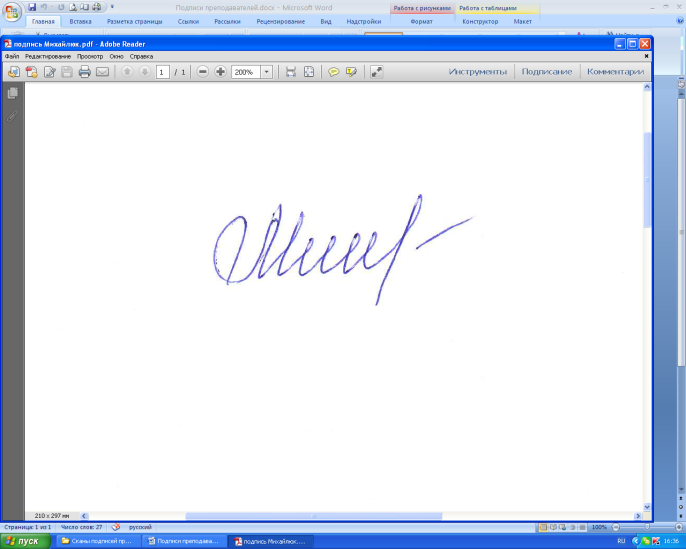 Зав. кафедрой «Финансы и кредит»	Михайлюк М.Н.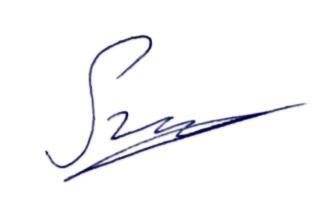 Зав. кафедрой «Национальная и мировая экономика»	Агазарян Н.В.1. ОСНОВНЫЕ ПОЛОЖЕНИЯ ПРОГРАММЫ1.1. Цели и задачи программы1.2. Порядок проведения вступительного междисциплинарного экзамена1.3. Структура междисциплинарного экзамена2. ПРОГРАММА ВСТУПИТЕЛЬНОГО МЕЖДИСЦИПЛИНАРНОГО ЭКЗАМЕНА ДЛЯ ПОСТУПАЮЩИХ В МАГИСТРАТУРУ ПО ОСНОВНОЙ ПРОФЕССИОНАЛЬНОЙ ОБРАЗОВАТЕЛЬНОЙ ПРОГРАММЕ «ФИНАНСОВАЯ ЭКОНОМИКА».3. МЕТОДИЧЕСКИЕ РЕКОМЕНДАЦИИ К ПОДГОТОВКЕ И СДАЧЕ ВСТУПИТЕЛЬНОГО МЕЖДИСЦИПЛИНАРНОГО ЭКЗАМЕНА3.1. Рекомендуемая литература 3.2. Базы данных, информационно-справочные и поисковые системы333811545458БаллыОписаниеВопрос №1Вопрос №130-35полное и аргументированное раскрытие вопроса19-29вопрос абитуриентом раскрыт на 75% или при полном раскрытии допущены незначительные ошибки7-18абитуриентом вопрос раскрыт не менее чем на 50%, допущены ошибки в аргументации ответаменее 7вопрос раскрыт менее чем на 50%, допущены грубые ошибки в аргументации ответаВопрос №2Вопрос №230-35полное и аргументированное раскрытие вопроса19-29вопрос абитуриентом раскрыт на 75% или при полном раскрытии допущены незначительные ошибки7-18абитуриентом вопрос раскрыт не менее чем на 50%, допущены ошибки в аргументации ответаменее 7вопрос раскрыт менее чем на 50%, допущены грубые ошибки в аргументации ответаВопрос №3Вопрос №325-30полное и аргументированное раскрытие вопроса19-24вопрос абитуриентом раскрыт на 75% или при полном раскрытии допущены незначительные ошибки7-18абитуриентом вопрос раскрыт не менее чем на 50%, допущены ошибки в аргументации ответаменее 7вопрос раскрыт менее чем на 50%, допущены грубые ошибки в аргументации ответа